ОБЩИЕ СВЕДЕНИЯСветильник светодиодный является светотехническим изделием, предназначенным для наружного, функционально-декоративного освещенияМодели светильников Технические характеристики серииПредельный диапазон входных напряжений, В 176B-264B AC.Частота напряжения сети, 45-65Гц.Класс защиты от поражения электрическим током IКоэффициент мощности не менее 0,95.Пульсация светового потока <1%Цвета свечения 3000К/4000К/5000К/Красный/Синий/Зеленый/ЯнтарныйУглы раскрытия светового луча 10˚,15˚, 25˚, 30˚, 40˚, 60˚, 10х45˚, 10х65˚, 20х65˚.Климатическое исполнение УХЛ1Температура эксплуатации -40 +50Температура хранения -50 +50Степень защиты IP65Материал корпуса Алюминий АД-31Срок службы не менее, 50000 ч.*  - При  5000К,оптика 30 град.ГАРАНТИЯ ПРОИЗВОДИТЕЛЯПроизводитель гарантирует обеспечение заданных параметров режима работы изделия и показателей надёжности при условии соблюдения Потребителем заданных технологических параметров.Гарантийный срок эксплуатации изделия - 36 месяцев со дня ввода в эксплуатацию, но не более 42 месяцев с момента отгрузки потребителю.Гарантийные сроки на комплектующие изделия установлены стандартами или техническими условиями на конкретные изделия. Качество комплектующих изделий гарантируется их изготовителем.Гарантия снимается в случаях допущения к эксплуатации оборудования лица или лиц, не ознакомленных с настоящим паспортом; к монтажу оборудования были допущены лицо или лица, не ознакомленные с настоящим паспортом; монтаж оборудования производился без соблюдения или в нарушение указаний настоящего паспорта; эксплуатация проходила без соблюдения или в нарушение указаний настоящего паспорта; не своевременное (согласно настоящего паспорта) обслуживание оборудования; на оборудование было установлено дополнительное оборудование, не предусмотренное конструкцией и оснащением оборудования без согласования с производителем; были изменены электрические схемы или в электрическое оборудование были внесены изменения без согласования с производителем; был произведен самостоятельный ремонт оборудования без согласования с производителем; были внесены изменения в программное обеспечение (при его наличии) без согласования с производителем; при эксплуатации оборудования с нарушениями целостности конструкции (узлов или деталей) или выявленными в ходе обслуживания повреждениями или неисправностями.При наступлении гарантийного случая необходимо уведомить производителя о наступлении такого случая.При наступлении гарантийного случая эксплуатация оборудования должна быть немедленно прекращена.МЕРЫ БЕЗОПАСНОСТИОбщие сведенияК работам допускаются лица не моложе 18 лет, прошедшие медицинское освидетельствование, обученные безопасным методам и приемам работы, правилам оказания первой помощи и имеющие соответствующие удостоверения. Указанные работы разрешается выполнять только под руководством бригадира или инженерно-технического работника, специально назначенного администрацией организации, где эксплуатируется оборудование.Все работающие с оборудованием должны быть обеспечены спецодеждой, спецобувью и средствами индивидуальной защиты, которые необходимо периодически проверять, а некоторые из них (такие, как предохранительные пояса, диэлектрические перчатки и др.), кроме того, — испытывать.Обязательным условием для начала работ является инструктаж по технике безопасности на рабочем месте. Правила техники безопасности должны быть вывешены на видном месте.Особое внимание следует уделять обеспечению электробезопасности на рабочем месте.Для предупреждения электротравматизма необходимо:– ограждать токоведущие части электроустановок, а также места присоединения проводов к машинам, трансформаторам и другим приемникам тока;– поручать монтаж временных электрических сетей только квалифицированным электромонтерам и в строгом соответствии с проектом;– допускать монтажные и ремонтные работы на токоведущих частях при напряжении более 36 В только при снятом напряжении, вешать предупредительные надписи: «Не включать — работают люди!» на источники электроэнергии, подающие напряжение на участки, где ведутся работы;– применять переносные светильники с напряжением не более 36 В с защитной металлической сеткой и с проводом в резиновом рукаве;– применять средства индивидуальной защиты, имеющие клеймо с датой последнего испытания; перед каждым применением резиновых перчаток необходим их осмотр - при обнаружении прокола, пореза их применять нельзя;– надежно заземлять токоведущие части электроустановок, монтажные механизмы, ручные машины, а также конструкции, с которых ведутся работы, и смонтированное оборудование.Во время монтажаПри подготовке и выполнении монтажных работ необходимо соблюдать требования СНиП.Административно-технический персонал, отвечающий за монтажные работы, обязан провести с рабочими инструктаж по правилам техники безопасности перед выполнением монтажных работ.Каждый член монтажной бригады должен быть проинструктирован о способе и порядке монтажа, о его обязанностях при проведении монтажа, ознакомлен с монтажным чертежом и настоящим паспортом.Зона монтажной площадки должна быть ограждена и хорошо освещена. Обязательно выставляются предупредительные надписи и сигналы.К монтажным работам на высоте допускаются рабочие, обученные и аттестованные в установленном порядке и прошедшие медицинское освидетельствование, годные по состоянию здоровья.При проведении монтажных работ рабочим категорически воспрещается:Находиться под грузом;Спускаться по канатам и полиспастам;Находиться на монтируемой конструкции или перемещаться в месте с ней;Оставлять на весу поднятый груз на длительное время (на обеденный перерыв, на ночь и т.д.).При строповке конструкции с острыми ребрами необходимо установить прокладки из деревянных брусьев и щитов между ребрами элементов и стропами, предохраняющие стропы от перетирания и излома.Сначала груз поднимается на высоту 200-300 мм и в таком положении проверяется надежность и правильность строповки, а также надежность работы тормозов, а затем производится подъем на полную высоту.Для производства работ в действующем цехе необходимо получить наряд-допуск.Посторонним лицам запрещается находиться на монтажной площадке.Во время эксплуатацииСледить за чистотой оборудования, при обнаружении загрязнений или посторонних предметов на оборудовании произвести чистку оборудования, при обнаружении неисправности токопроводящих элементов прекратить эксплуатацию.Во время технического обслуживанияОбесточить оборудование при проведении любых работ.ИСПОЛЬЗОВАНИЕ ПО НАЗНАЧЕНИЮЭксплуатационные ограниченияОборудование не предназначено для работы во взрывоопасной среде, в помещениях с парами кислот и щелочей, концентрации которых вызывают разрушение электрической изоляции. К эксплуатации оборудования допускаются только те лица, которые изучили настоящей паспорт.Подготовка оборудования к использованиюОборудование не нуждается в предварительной подготовке к использованию.Использование оборудованияОборудование приводится в действие кнопкой, выключателем или автоматическим выключателем, установленным в схеме подключения оборудования. При наличии прочих запускающих устройств (реле, реле времени, контроллеров и прочего), персонал для запуска не требуются.Действия в экстремальных условияхПри пожареПри возникновении пожара необходимо незамедлительно прекратить подачу электроэнергии на оборудование. Приступить к устранению возгорания специализированными средствами борьбы с возгоранием разрешенные к применению при возгорании электрооборудования, при возможности сообщить ответственному о происшествии, сообщить о возгорании в пожарную службу по месту нахождения.При попадании в аварийные условия эксплуатацииАварийными условиями считаются любые природные и/или техногенные чрезвычайные происшествия, способные привести к повреждению конструкции и/или составным частям оборудования, так же как опорным сооружениям. При возникновении таких аварийных условий незамедлительно следует прекратить подачу электроэнергии. Покинуть опасную зону (зона возможного падения конструктивных элементов), сообщить ответственному лицу.Экстренной эвакуации обслуживающего персоналаПри экстренной эвакуации обслуживающего персонала из здания необходимо прекратить подачу электроэнергии на оборудование.ТЕХНИЧЕСКОЕ ОБСЛУЖИВАНИЕОбщие указанияНадежная работа оборудования наилучшим образом обеспечивается при своевременном проведении профилактического технического обслуживания. Инженерно-технический работник, ответственный за содержание оборудования в исправном состоянии, обязан контролировать проведение профилактического технического обслуживания оборудования в объемах и сроках, предусмотренных настоящим паспортом.Периодичность работ по техническому обслуживаниюРаботы проводятся два раза в год; обслуживание производится после схода снежного покроя (при эксплуатации в регионах с отсутствием снежного покроя производится в начале апреля); при установлении снежного покроя (при эксплуатации в регионах с отсутствием снежного покроя производится в начале ноября). Каждый раз после возникновения экстремальных условий эксплуатации и/или техногенных/природных стихиях.ОбслуживаниеПри проведении осмотра осуществляется осмотр крепежных изделий (проверить протяжку крепежных изделий), наличие внешних повреждений корпуса и/или токопроводящих элементов. При обнаружении загрязнений и/или посторонних предметов их следует удалить.ТЕКУЩИЙ РЕМОНТТекущий ремонт оборудования должна производить организация-производитель оборудования или организация, согласованная с производителем оборудования. Ремонт оборудования по согласованию может произвести организация-владелец оборудования, при условии привлечения к ремонту инженерно-технического персонала старше 18 лет со средне профессиональным или высшим техническим образованием.Осуществление ремонта организацией, не являющейся производителем оборудования или произведение ремонта силами инженерно-технического персонала владельца оборудования без согласования, так же как и проведение ремонта по согласованию, но с привлечением к ремонту лиц не соответствующих требованию снимает гарантию на оборудование.МОНТАЖ, ВВОД В ЭКСПЛУАТАЦИЮ, ДЕМОНТАЖМонтажПодготовка к монтажуВскрыть упаковку, проверить комплектацию, осмотреть на наличие видимых повреждений (корпуса, защитного стекла, оптики, токопроводящего элемента).Непосредственный монтажСмонтировать кронштейн(ы), установить светильник на кронштейн(ы), подключить питающий провод, затянуть фиксирующие крепежные элементы. Ввод в эксплуатациюПроизвести кратковременное  включение оборудования, проверить работоспособность. При отсутствии свечения прекратить подачу питания, проверить соединения электропитания.ДемонтажПрекратить подачу питания, рассоединить токопроводящие элементы, снять светильник с кронштейна(ов), демонтировать кронштейн(ы).ХРАНЕНИЕТара и упаковкаВсе компоненты и узлы транспортируются в картонной  таре.Правила постановки оборудования на хранениеХранение оборудования допускается только упакованным в тару предприятия-изготовителя или в тару по ГОСТу.Условия хранения изделия (вид хранилищ, температура, влажность, освещенность и т.п.) для определенных сроков храненияУсловия хранения изделия согласно ГОСТ 15150-69.Хранение должно осуществляться в закрытом отапливаемом или не отапливаемом помещении (категория помещения У3 согласно ГОСТ 15150-69).Хранение под навесом (категория помещения У2 согласно ГОСТ 15150-69) не допускается.Предельные сроки хранения в различных климатических условияхХранение при климатических условиях У3 не должно превышать 2 (двух) лет.Хранение в других климатических условиях не допускается.ТРАНСПОРТИРОВАНИЕТребования к транспортированию оборудования и условиям, при которых оно должно осуществлятьсяТранспортировка осуществляется автомобильным (автогрузовым) и/или железнодорожным транспортом.Транспортировка морским, речным или авиационным транспортом не запрещается, при транспортировании таким транспортом должны быть соблюдены все меры безопасности согласно нормам для транспортирования таким транспортом.При транспортировке любым транспортом, оборудование должно быть упаковано в тару предприятия-изготовителя или упаковано согласно действующему на момент упаковки ГОСТу.Порядок погрузки и выгрузки изделия и меры предосторожностиПогрузка и выгрузка осуществляются при помощи грузоподъемных механизмов, для этого на таре должны быть предусмотрены специальные проушины для возможности такой погрузки или выгрузке. Погрузка и выгрузка без использования грузоподъемных механизмов и/или приспособлений допускается.УТИЛИЗАЦИЯОборудование не содержит дорогостоящих или токсичных материалов и комплектующих деталей, требующих специальной утилизации. Утилизацию светодиодных светильников проводят обычным способом.СВИДЕТЕЛЬСТВО О ПРИЕМКЕИзделие изготовлено в соответствии с действующей технической документацией и признано годным для эксплуатацииИзделие соответствует требованиям технического регламента Таможенного союза ТР ТС 004/2011 «О безопасности низковольтного оборудования»; Технического регламента Таможенного союза ТР ТС 020/2011 «Электромагнитная совместимость технических средств».Сертификат соответствия серия RU № 0466484.Схема электрическая принципиальная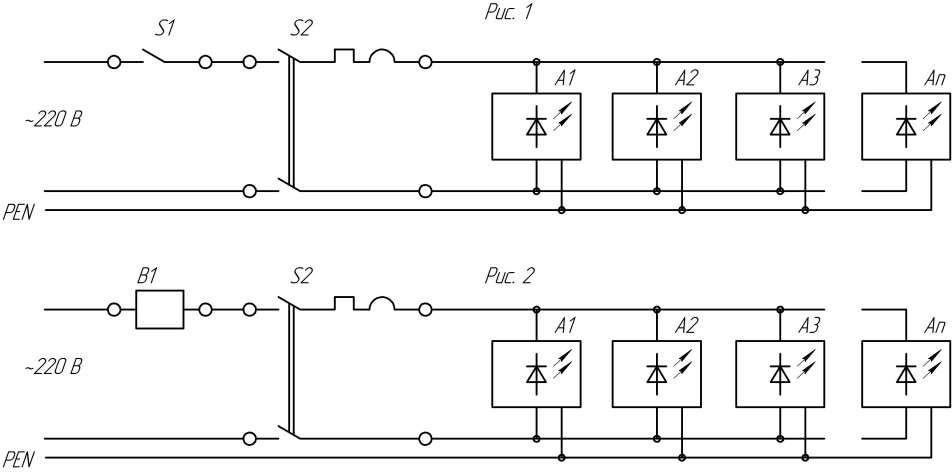 Обозначения:А1, А2, Аn – светильники светодиодные; S1 – выключатель (кнопка), в комплект поставки не входит; S2 – автоматический выключатель, в комплект поставки не входит; В1 – исполнительное устройство (реле, реле времени, контроллер), в комплект поставки не входит.Примечание: Рис. 1 – схема непосредственного подключения к электрической сети;Рис. 2 – схема подключения к электрической сети через исполнительное устройство.Схема электрическая структурная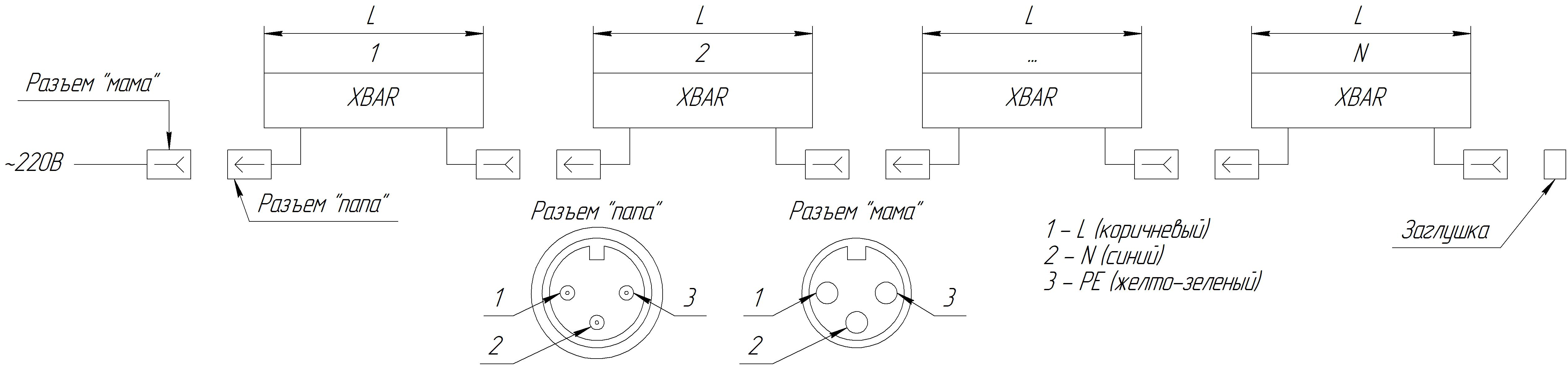 Схема установки крепления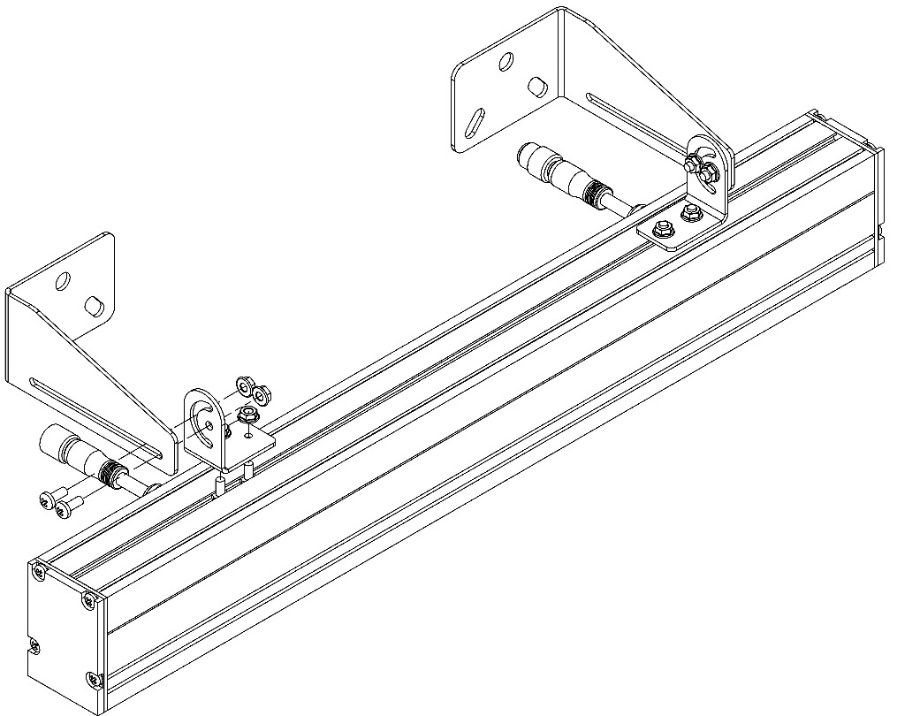 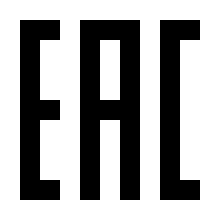 ООО «Кластер Икс»630033, Российская Федерация, г. Новосибирск, ул. Оловозаводская 25, к 1 ,                 тел: 8 (383) 299 79 54,                                      E-mail: mail@clusterx.ru      www.clusterx.ru№НазваниеГа    Габариты, мм Д х Ш х ВМощность, ВтСветовой                             поток, Лм/Вт       Масса, кг1XBAR-500500х47x6514/21115*1,32XBAR-10001000х47x6514/28/42115*2,63XBAR-15001500х47x6521/42/63115*3,9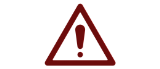 ВНИМАНИЕ: ДАННЫЙ РАЗДЕЛ ЯВЛЯЕТСЯ ОБЯЗАТЕЛЬНЫМ ДЛЯ ИЗУЧЕНИЯВНИМАНИЕ: ОБСЛУЖИВАНИЕ СЛЕДУЕТ ПРОВОДИТЬ НА ОБЕСТОЧЕННОМ ОБОРУДОВАНИИзаводской номер изделия (партии)заводской номер изделия (партии)Дата выпускаДата выпускаДата выпускаКонтролер ОТККонтролер ОТКМППодписьПодписьРасшифровка